Curriculum vitae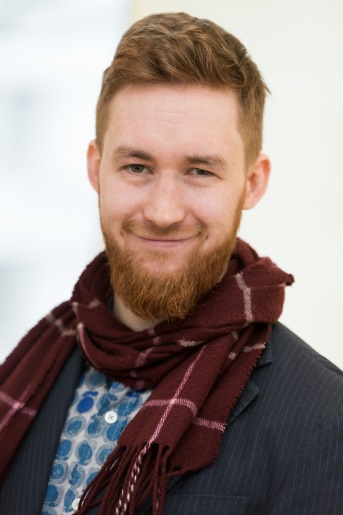 Paul Schröder, MSc, scientific staffPaul.Schroeder@med.uni-heidelberg.deWork-related adress:Institute for psychosocial preventionUniversityHospital HeidelbergBergheimerstr. 54Education:Oct. 2010 –   Jan. 2013:   Bachelor’s degree in psychology at the Alpen Adria University 	                                Klagenfurt. Title of the bachelor thesis: The influence of television news on the    fear of crime (Grade 1)                                                                                                           Jan. 2013 –   Dec. 2015:   Master’s degree in psychology at the Alpen Adria University Klagenfurt.	                 Title of the master thesis: Do mentalization and attachment mediate the  relationship between early maltreatment and potential for violence in  adolescence? (Grade 1)Internships:Oct. 2012 –  Nov. 2012:  Clinical internship at the Reha-Klinik für seelische Gesundheit in 			                              Klagenfurt. 200h.Oct. 2015 –  Nov. 2015:  Research internship at the Alpen-Adria-Universität Klagenfurt under			                              supervision of Univ.-Prof. Dr. phil. Svenja Taubner. 240h.Publications:IMa (Meeting abstracts, presented at international scientific conferences and symposia, published or not published in proceedings or journals):Schroeder, P., Zimmermann, L., Ramberg, A., Taubner, S. (2016). Mentalization mediates the effect of childhood maltreatment on potential for violence, attachment does not. 3rd International Conference on Mentalization-Based Therapy. Geneva, Swiss, 8 February 2016.